Campus Guanajuato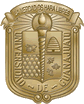 División de Ciencias Naturales y Exactas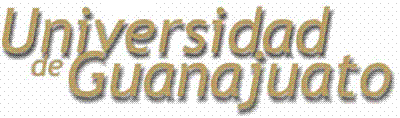 Estudiante ________________________________________    NUA _______________Inscripción ______   Correo electrónico ______________________Fecha ___________________________________Firma del solicitante _______________________Tipo de solicitud (subrayar)ObservacionesSolicitud de cupo en grupo existenteAdjuntar solicitud con información sobre la UDA con cupo lleno en la que se desea incorporarse, incluyendo una justificación sobre la necesidad de inscribirse en ese grupo particular.Solicitud de apertura de grupoAdjuntar solicitud con información sobre la UDA que se desea abrir, incluyendo una justificación y la relación de estudiantes interesados.Solicitud para cursar UDAs en otro programa de la DCNEAdjuntar solicitud de apertura de la UDA, justificando la necesidad de cursar una UDA en otro programa, indicando el programa al cual pertenece la UDA. Solicitud para cursar UDAs en otra DivisiónAdjuntar solicitud de apertura de la UDA, justificando la necesidad de cursar una UDA en otra División e indicando el programa y División al cual pertenece la UDA, así como las horas por semana de la UDA. Adjuntar también información de contacto del profesor que imparte la UDA solicitadaOtroAdjuntar oficio de solicitud indicando claramente el trámite requerido, justificando la petición.